REQUERIMENTO Nº 992/2018 Parte superior do formulárioRequer Voto de pesar pelo falecimento do Sr. Henrique Rossi, ocorrido recentemente. Excelentíssimo Senhor Prefeito Municipal, Nos termos do Art. 102, Inciso IV, do Regimento Interno desta Casa de Leis, requeiro a Vossa Excelência que se digne a registrar nos Anais desta Casa de Leis voto de profundo pesar pelo falecimento do Sr. Henrique Rossi, ocorrido no último dia 20 de julho. Era casado com a Senhora Suely Ortega Peres Rossi, e deixando a filha Beatriz.Justificativa:Era proprietário da Distribuidora de Gás Rossi, um empresário bastante conhecido em nossa cidade, principalmente na Zona Leste, Desportista, onde por muitos anos foi Diretor Presidente da equipe Rossi Gás, chegando a disputar a Primeira Divisão de Futebol de Campo Amador em nossa cidade, chegando a ser grande parceiro do Glorioso União Agrícola Barbarense.Requeiro, ainda, que desta manifestação seja dada ciência aos seus familiares, encaminhando cópia do presente a Rua Limeira, número 11 – Casa 16 – Bairro São José – Americana.                     Benquisto por todos os familiares e amigos, seu passamento causou grande consternação e saudades, todavia sua memória há de ser cultuada por todos que em vida o amaram. Que Deus esteja presente nesse momento de separação e dor, para lhes dar força e consolo. É, pois, este o Voto, através da Câmara de Vereadores, em Homenagem póstuma e em sinal de solidariedade.  Plenário “Dr. Tancredo Neves”, em 20 de Julho de 2018.                          Paulo Cesar MonaroPaulo Monaro-Vereador Líder Solidariedade-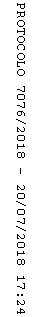 